Unit 2 Lesson 10: Día 2 de centrosWU Observa y pregúntate: Comparemos las representaciones (Warm up)Student Task Statement¿Qué observas? ¿Qué te preguntas?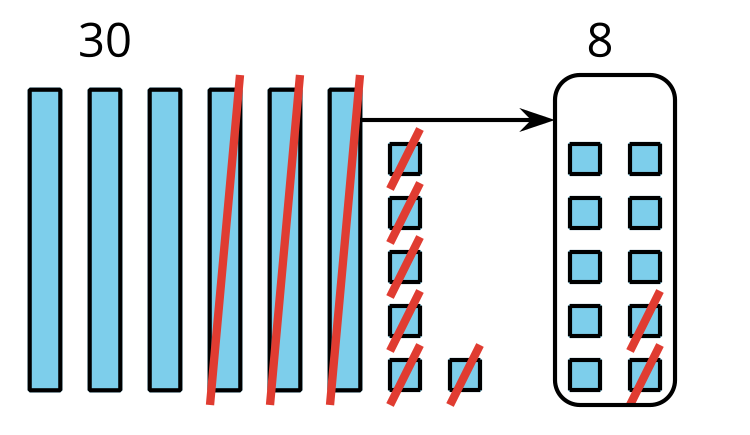 1 Conozcamos “Números objetivo: Resta números de dos dígitos” (Optional)Student Task Statement2 Centros: Momento de escoger (Optional)Student Task StatementEscoge un centro.Números objetivo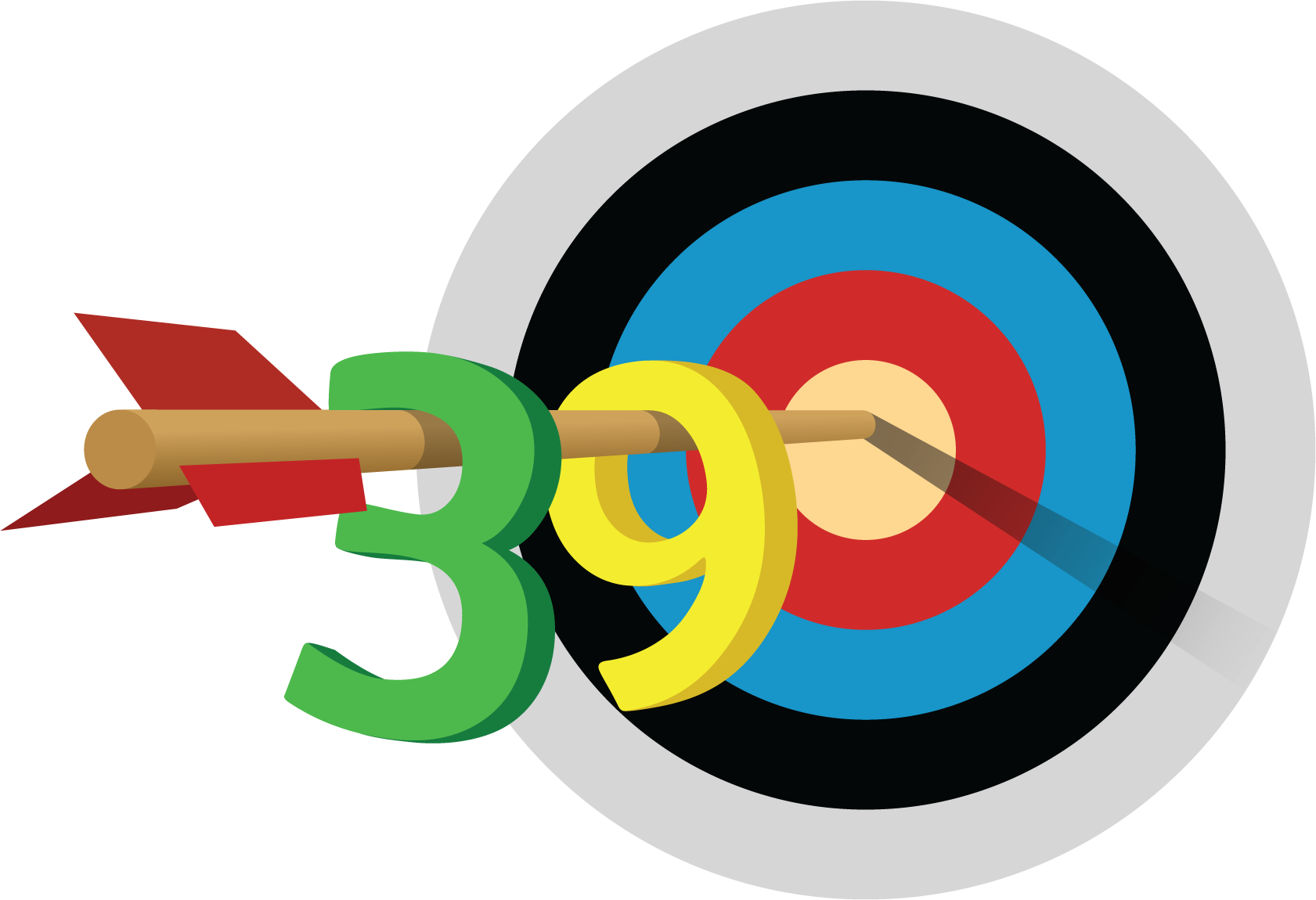 Captura cuadrados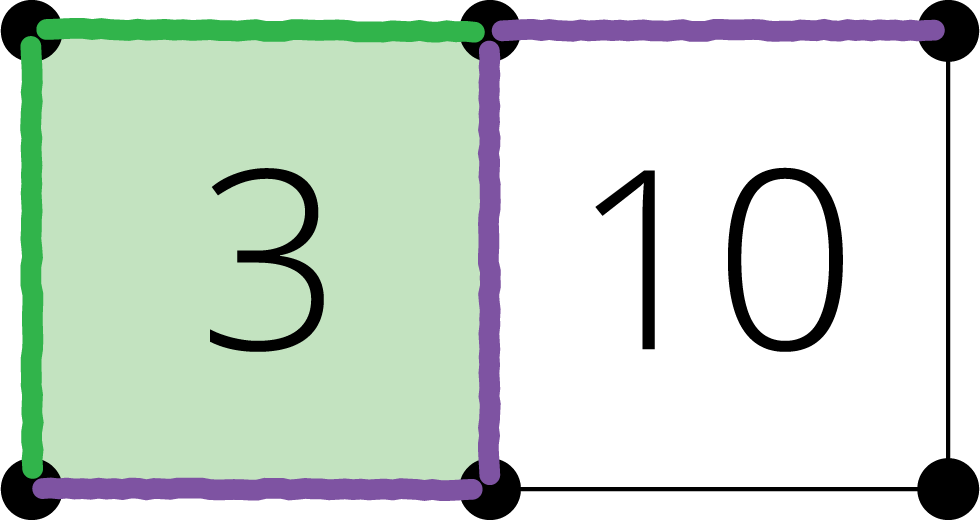 Cinco en línea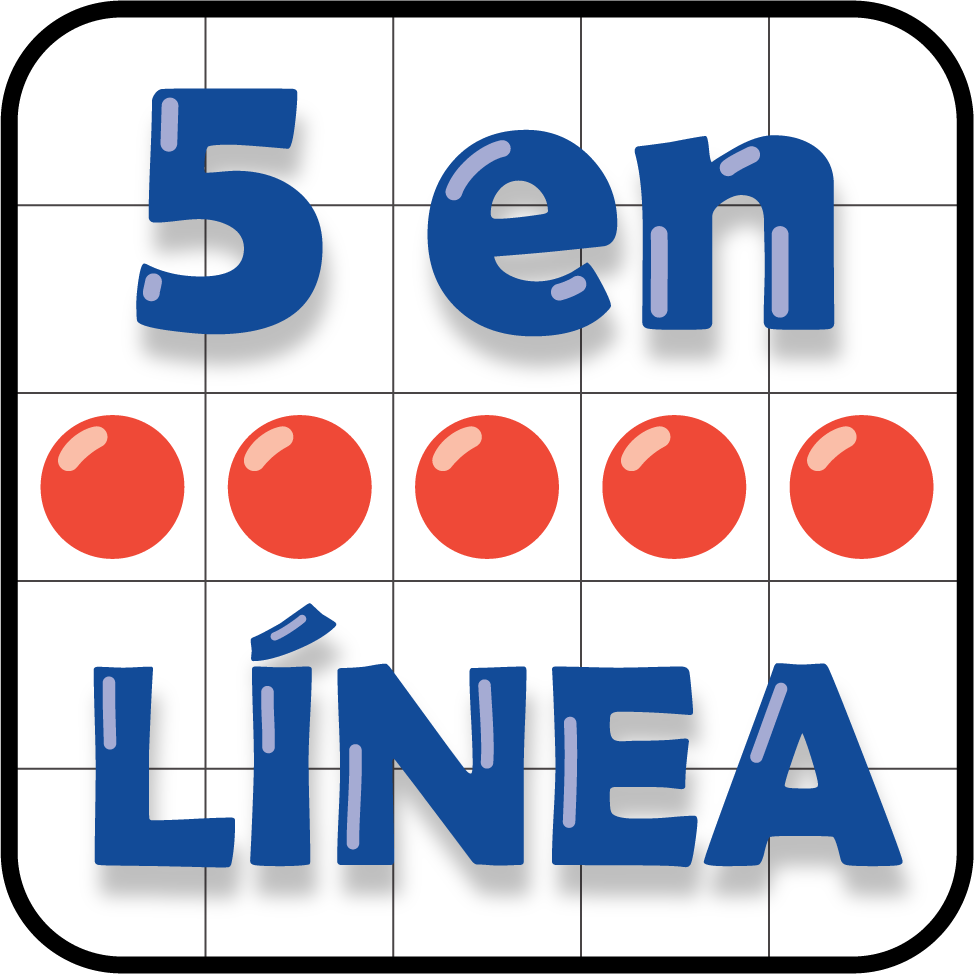 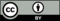 © CC BY 2021 Illustrative Mathematics®